Отдел религиозного образования и катехизации Бобруйской епархии Белорусской Православной ЦерквиЕПАРХИАЛЬНАЯ ОЛИМПИАДА ПРАВОСЛАВНЫХ ЗНАНИЙ – 2023ТЕМА: «ИСТОРИЯ ПРАВОСЛАВИЯ НА БЕЛОРУССКИХ ЗЕМЛЯХ»ВОЗРАСТНАЯ ГРУППА (6-8 КЛ.)Фамилия, имя участника:     ____________________________________________________Название прихода (школы): ____________________________________________________Количество полных лет:       ________Задание № 1Что такое ЛЕТОПИСЬ? Прочтите варианты ответов и отметьте правильный.1-Летопись– это собрание из Священных Книг, рассказывающих об исторических событиях разных времен.2- Летопись – исторический литературный жанр, представляющий собой погодовую, более или менее подробную запись исторических событий.3-Летопись – собрание литературных произведений, написанных святыми людьми.4-Летопись – собрание древних рассказов, мифов и легенд, рассказанных людям на простом, понятном языке.Задание № 2Перед вами перечень событий, фактов и мест, относящихся к истории Православия на территории Беларуси. Запишите в правый столбец таблицы номер, соответствующий предложенному описанию:Софийский собор в Полоцке.Свято-Успенский Жировичский мужской монастырь.Туровская епархияУниатствоБорколабовский монастырьЗадание № 3Как называется Легендарный свод, составленный в 1113 году монахом Киево-Печерского монастыря, который охватывает период с IX – начало XII века. Содержит сведения о князе Владимире, Рогнеде, Полоцке, Менске, Витебске, Турове.Прочтите варианты ответов и отметьте правильный.А) Повесть о полку Игореве           Б) Повесть о вещем Олеге В) Повесть временных лет              Г) Борколабовская летописьЗадание № 4	Вспомните житие преподобной Евфросинии Полоцкой. Прочтите предложенные из него факты и отметьте правильные:1.Одна из келий преподобной находилась в монастыре Святых Жен Мироносиц в Бобруйске.2.Преподобная Евфросиния имела свою личную печать.3.Святая основала только один монастырь.4.Покровительницей преподобной была святая Евфросиния Александрийская.5. Много лет преподобная совершала подвиг ношения вериг.Задание № 5Отметьте, какие из перечисленных фактов, связаны с Церковной унией 1596 года.А) Была подписана в храме Святителя Николая Чудотворца МинскаБ) Была принята в 1596 году в Бресте В) Ипатий Потей не поддержал идею всеобщей унии Г) Параллельно приходили два собораЗадание № 6Кого из белорусских святых называют «златоустом»?1 – Праведный Иоанн Кормянский2 – Святитель Кирилл Туровский3 – Святитель Симеон Полоцкий 4 – Святитель Георгий (Конисский)Задание № 7Из приведенных фактов отметьте верные (верный):1- София Слуцкая распространяла протестантизм на Слуцкой земле;2- Святитель Георгий (Конисский) был епископом Бобруйским;3- Ценными эпиграфическими памятниками Спасо-Преображенской церкви в Полоцке являются граффити, найденные на стене вблизи алтаря;4 - В 1997 году по инициативе митрополита Филарета (Вахромеева) был воссоздан Крест преподобной Евфросинии Полоцкой;5- Нетленные мощи Иоанна Кормянского хранятся в Борколабовском монастыреЗадание № 7  Перед вами перечень некоторых святынь и храмов Бобруйской епархии. 
Горбацевичская икона Божией МатериБорколабовская икона Божией МатериМонастырь Жен МироносицКировский крестНиколо-Софийский храм г. БобруйскаНикольский кафедральный собор г. БобруйскаКосмо-Дамиановский храм д. ГородокВыберите и запишите в правый столбец таблицы номер, под которым в списке обозначены святыни, соответствующие предложенной информации в левом столбце таблицы.Задание № 8Вспомните житие священномученика Павлина (Крошечкина) и ответьте на вопросы:1.В каком городе проходило его служение?____________________________________________2.Как называлось историческое явление XX века, в ходе которого  пострадал архиепископ Павлин____________________________________________3.Как Церковь называет христиан, ставших жертвами этих событий?____________________________________________Задание № 9Перед вами изображения православных святынь Беларуси. Из предложенного списка выберите и пронумеруйте изображение святыни в соответствии с номером. 1 – Барколабовская Икона Божией Матери 2 – Коложская церковь г. Гродно3 – Икона Божией Матери «Жировичская»4 – Крест преподобной Евфросинии Полоцкой5 – Александро-Невский собор в г. Бобруйске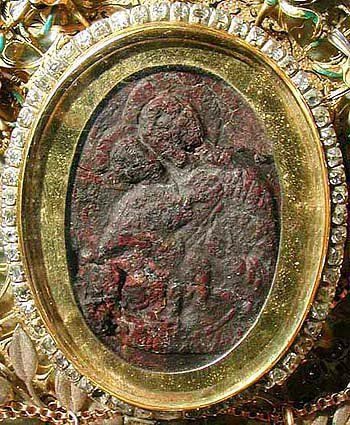 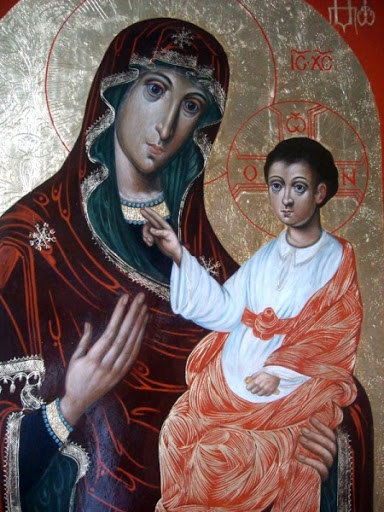 ________________         ______________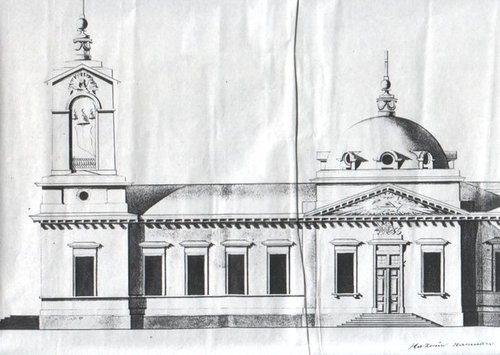 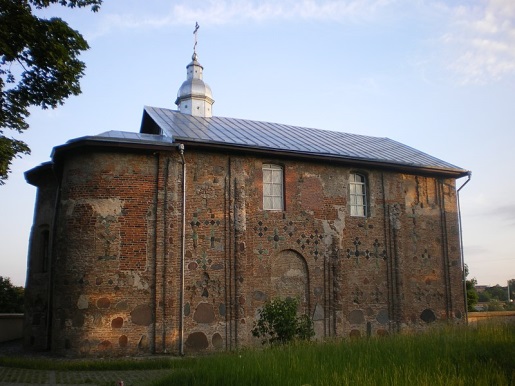 __________________           __________________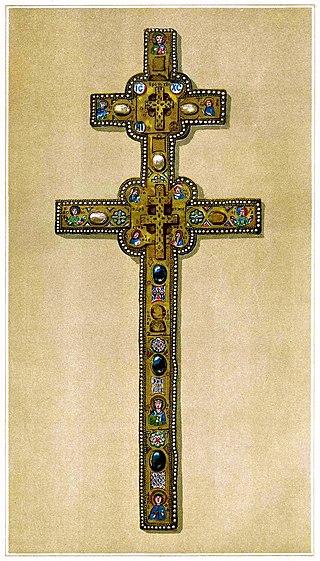 __________________         